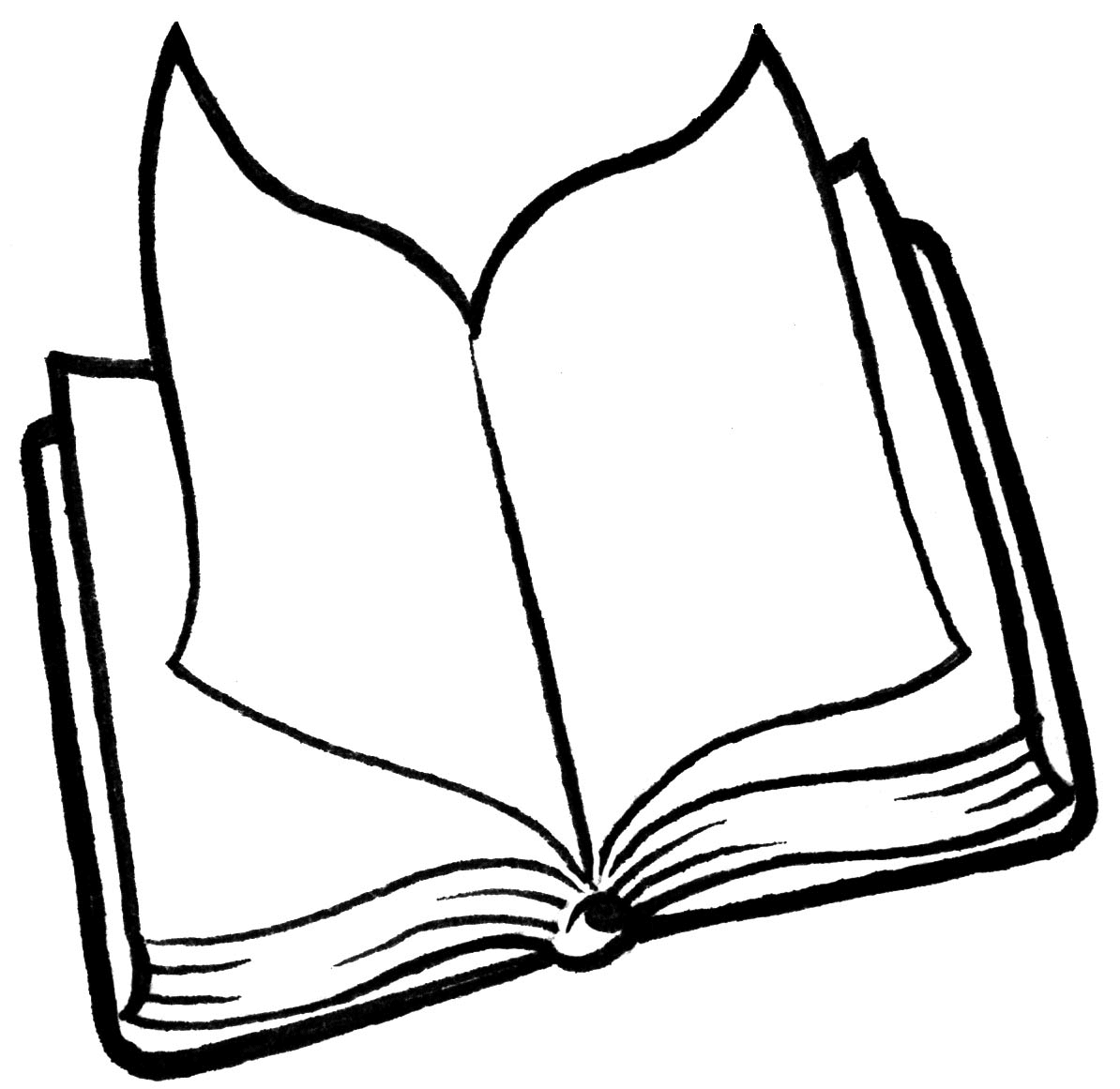 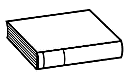 1. 	 Lis  le texte.Moi j’adore, Maman déteste.- qu’on lui raconte des bobards et des mensonges.- que papa nous permette quelque chose qu’elle a interdit.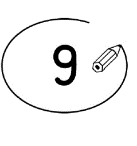  2.	 Entoure la phrase juste.C’est Maman qui parle.C’est papa qui parle.C’est un enfant qui parle. 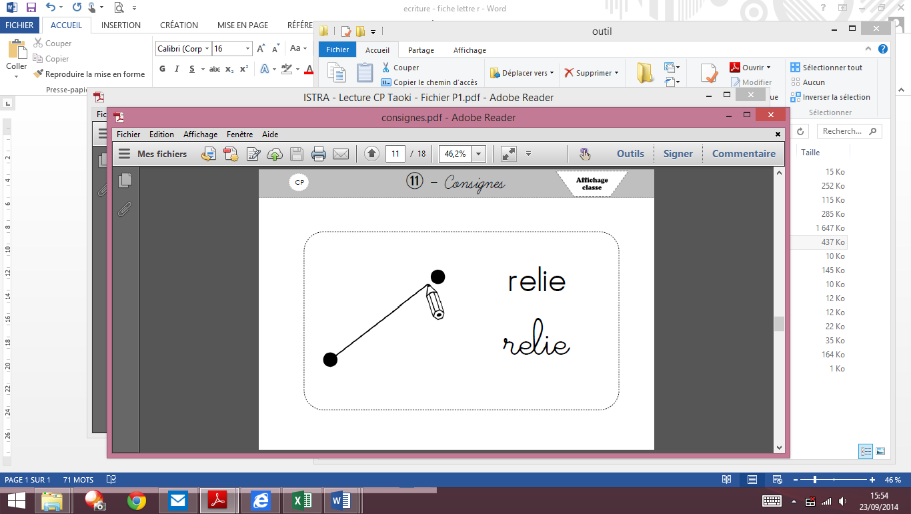   3.	 Relie ce qui va ensemble. 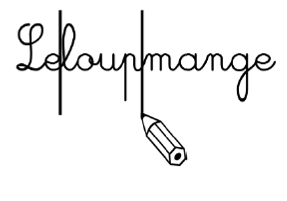 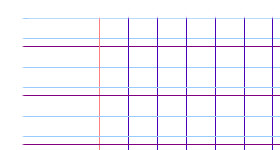 un poil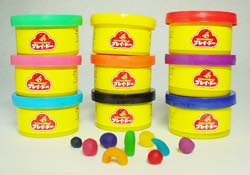  de la pâte à modeler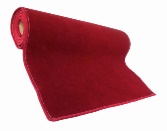 de la moquette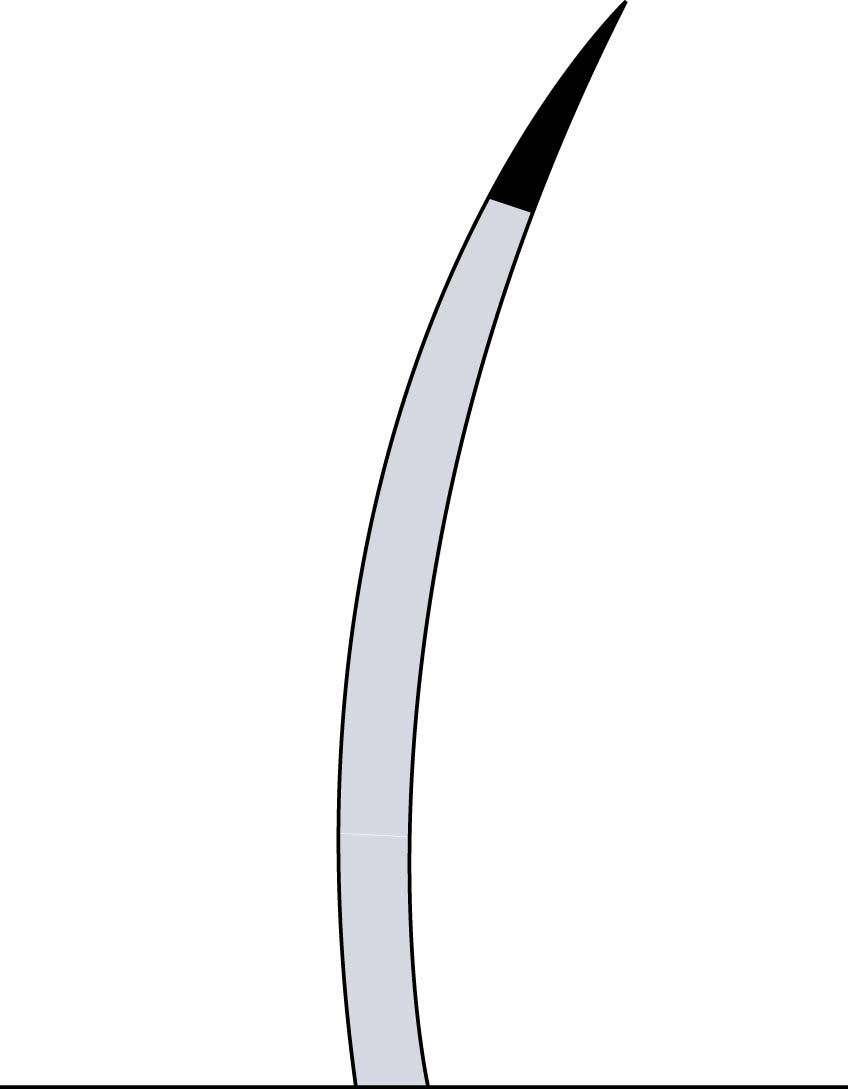 